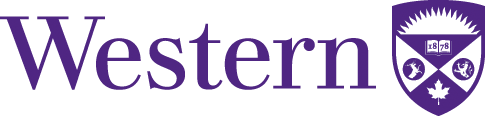 Telephone Script (To be used when the contact information is publicly available)Hello, may I please speak with [insert the name of the potential participant here].*If the potential participant is not home, ask if there is a better time to call. Do not leave a message as it may be a confidential matter you are calling about that may not be apparent to you**If they are home, continue with the conversation*Hi, [insert the name of the potential participant here] this is [insert your name here] calling from the office of [insert the PI or lead researchers name here]. I am calling today to ask if you are interested in a research study we are conducting. The study is being conducted by Dr. [insert the name of the PI or lead researcher here] and will look at [provide a brief overview of what the study will be used for and what participation would entail]. Would you be interested in hearing more about this study?*If no, thank them for their time and say good-bye**If yes, continue to explain study details to them based on the letter of information*I am now going to read you the letter of information over the phone [Clearly read the letter of information the participant over the phone] (NOTE: The participant should have already received a copy for their reference via email or mail).Do you have any questions?[Answer any questions they may have]Do you agree to participate in this study? *If yes, continue with the study*If no, thank them for their time and say good-bye